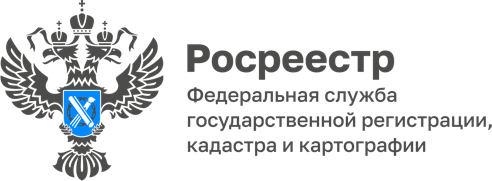 ПРЕСС-РЕЛИЗ25.04.2023С уважением к основам, заложенным нашими ветеранами В преддверии 25-летия системы государственной регистрации прав на недвижимость, краевой Росреестр пригласил ветеранов отрасли, тех, кто стоял у ее истоков.  Ранее регистрация проводилась многими структурами - БТИ, земельными комитетами, комитетами по управлению госимуществом, что несло определенные риски, которые были сняты при организации единой по России структуры.«Алтайский краевой центр государственной регистрации прав на недвижимое имущество и сделок с ним» (далее по тексту - Центр) – было главным звеном структуры регистрации прав в Алтайском крае, и имел в те годы 54 филиала, действовавшие в каждом городе и почти во всех районах нашего края. Причем, вы удивитесь, первый краевой филиал Центра был открыт  в сентябре 1998 года в Ключевском районе, где и провели первую в нашем крае регистрацию. Далее, в октябре, открыли филиалы в Бийске и Новоалтайске, а Барнаул стал четвертым: его открыли в ноябре 1998 года. Ежемесячно 54 филиала ведомства регистрировало до 25 000 прав и сделок, порядка 95% из которых были связаны с жильем, а остальные 5% приходились на сделки с нежилыми помещениями и земельными участками. Тем ни менее, именно с тех времен в реестр начали активно вносить участки леса, автомобильные дороги, доменные печи, линии электропередач и другое недвижимое имущество.Как вспоминает участник встречи - первый руководитель Центра Алексей Владимирович Кулик: «Основное внимание, что позднее стало преимуществом работы алтайского ведомства, уделялось доступности, единообразию и простоте заполнения документов. И второй важный момент - каждое регистрационное дело в Центре подвергается тщательной юридической экспертизе». На встречу пригласили и бывших руководителей филиалов. Ветеранам рассказали о современных реалиях ведомства – основные цели и задачи, объем и порядок работ, в том числе в рамках национальных программ, инициированных Президентом и Правительством Российской Федерации. Больше всего собравшихся впечатлил факт, что ведомство не только регистрирует права, но ведет кадастровый учет, а также является центром компетенции по земле и недвижимости, и конечно же сроки регистрации, 1-2 дня вместо 30, как было в их время, а также приоритет электронной подачи документов, что позволило реализовать проект «Ипотека за 24 часа» и многие другие.Обменявшись впечатлениями, ветераны отрасли вспомнили, как нелегко и в то же время интересно было работать, и действительно  от души порадовались – они как никто другой способны увидеть и оценить происходящие процессы, так как именно их работа заложила фундамент современного состояния ведомства.«Наши ветераны имеют большое количество наград как краевого, так и общероссийского значения», - подвела итог участница встречи и одна из первопроходцев отрасли Елена Бандурова – ныне заместитель руководителя Управления Росреестра по Алтайскому краю. - «Но насколько я знаю, для наших ветеранов результат важнее наград. Уверена, сегодняшнее состояние отрасли – лучшая награда для многих из них».https://www.amic.ru/news/prochee/dannye-o-sisteme-registracii-prav-na-nedvizhimoe-imuschestvo-v-altayskom-kraeОб Управлении Росреестра по Алтайскому краюУправление Федеральной службы государственной регистрации, кадастра и картографии по Алтайскому краю (Управление Росреестра по Алтайскому краю) является территориальным органом Федеральной службы государственной регистрации, кадастра и картографии (Росреестр), осуществляющим функции по государственной регистрации прав на недвижимое имущество и сделок с ним, по оказанию государственных услуг в сфере осуществления государственного кадастрового учета недвижимого имущества, землеустройства, государственного мониторинга земель, государственной кадастровой оценке, геодезии и картографии. Выполняет функции по организации единой системы государственного кадастрового учета и государственной регистрации прав на недвижимое имущество, инфраструктуры пространственных данных РФ. Ведомство осуществляет федеральный государственный надзор в области геодезии и картографии, государственный земельный надзор, государственный надзор за деятельностью саморегулируемых организаций кадастровых инженеров, оценщиков и арбитражных управляющих. Подведомственное учреждение Управления - филиал ППК «Роскадастра» по Алтайскому краю. Руководитель Управления, главный регистратор Алтайского края – Юрий Викторович Калашников.Контакты для СМИПресс-секретарь Управления Росреестра по Алтайскому краю Корниенко Оксана Николаевна 8 (3852) 29 17 44, 509722press_rosreestr@mail.ru 656002, Барнаул, ул. Советская, д. 16Сайт Росреестра: www.rosreestr.gov.ru	Яндекс-Дзен: https://dzen.ru/id/6392ad9bbc8b8d2fd42961a7	ВКонтакте: https://vk.com/rosreestr_altaiskii_krai Телеграм-канал: https://web.telegram.org/k/#@rosreestr_altaiskii_kraiОдноклассники: https://ok.ru/rosreestr22alt.kraiЯ-дзен https://dzen.ru/media/id/6392ad9bbc8b8d2fd42961a7/s-uvajeniem-k-osnovam-zalojennym-nashimi-veteranami-v-preddverii-25letiia-64475bdd9e97877246b1a0aaВК 	https://vk.com/@rosreestr_altaiskii_krai-s-uvazheniem-k-osnovam-zalozhennym-nashimi-veteranamiОднокласс 	https://ok.ru/rosreestr22alt.krai/topic/156058143766579